Муниципальное бюджетное общеобразовательное учреждение КАагальницкая средняя общеобразовательная школа № 1Обсуждено и рекомендовано	Утверждаю:Педагогическим советом	Директор МБОУПротокол от 26.08.2021 г. № 1	Кагальницкой СОШ № 1  	 Н.А. Молодова Приказ от 26.08.2021 г. № 214ПОЛОЖЕНИЕ О СИСТЕМЕ НАСТАВНИЧЕСТВА ПЕДАГОГИЧЕСКИХ РАБОТНИКОВМБОУ Кагальницкой СОШ № 1 ОБЩИЕ ПОЛОЖЕНИЯНастоящее Положение о системе наставничества педагогических работников в МБОУ Кагальницкой СОШ № 1 определяет цели, задачи, формы и порядок осуществления наставничества (далее – Положение). Разработано в соответствии с нормативной правовой базой в сфере образования и наставничества:Федеральным законом «Об образовании в Российской Федерации» от 29.12.2012 № 273-ФЗ;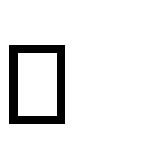 распоряжением Правительства Российской Федерации от 31 декабря 2019 г. № 3273- р (ред. от 20 августа 2021 г.) «Об утверждении основных принципов национальной системы профессионального роста педагогических работников Российской Федерации, включая национальную систему учительского роста»;письмом Минпросвещения России от 23.01.2020 N МР-42/02 «О направлении целевой модели наставничества и методических рекомендаций»;методическими рекомендациями по разработке и внедрению системы (целевой модели) наставничества педагогических работников в образовательных организациях (совместное сопроводительное письмо Минпросвещения России и Общероссийского Профсоюза образования от 21.12.2021 № АЗ-1128/08/657).В Положении используются следующие понятия:Наставник		–		педагогический		работник,	назначаемый ответственным за профессиональную и должностную адаптацию лица, в отношении которого осуществляется наставническая деятельность в образовательной организации. Наставляемый – участник системы наставничества, который через взаимодействие с наставником и при его помощи и поддержке приобретает новый опыт, развивает необходимые	навыки	и		компетенции,	добивается	предсказуемых	результатов, преодолевая тем самым свои профессиональные затруднения.Куратор – сотрудник образовательной организации, учреждения из числа ее социальных партнеров (другие образовательные учреждения – школы, вузы, колледжи; учреждения культуры и спорта, дополнительного профессионального образования, предприятия и др.), который отвечает за реализацию персонализированных программ наставничества.Наставничество – форма обеспечения профессионального становления, развития и адаптации к квалифицированному исполнению должностных обязанностей лиц, в отношении которых осуществляется наставничество.Форма наставничества – способ реализации системы наставничества через организацию работы наставнической группы, участники которой находятся в заданной ролевой ситуации, определяемой основной деятельностью и позицией участников.Персонализированная программа наставничества – это краткосрочная персонализированная программа, включающая описание форм и видов наставничества, участников наставнической деятельности, направления наставнической деятельности и перечень мероприятий, нацеленных на устранение выявленных профессиональных затруднений наставляемого и на поддержку его сильных сторон(приложение 1).Основным и принципами системы наставничества педагогических работников являются:Принцип научности - предполагает применение научно- обоснованных методик и технологий в сфере наставничества педагогических работников;принцип системности и стратегической целостности – предполагает разработку и реализацию практик наставничества с максимальным охватом всех необходимых компонентов системы образования на федеральном, региональном, муниципальном уровнях и уровне образовательной организации;принцип легитимности подразумевает соответствие деятельности по реализации программы наставничества законодательству Российской Федерации, региональной нормативно-правовой базе;принцип обеспечения суверенных прав личности предполагает приоритет интересов личности и личностного развития педагога в процессе его профессионального и социального развития, честность и открытость взаимоотношений, уважение к личности наставляемого и наставника;принцип добровольности, свободы выбора, учета многофакторности в определении и совместной деятельности наставника и наставляемого;принцип аксиологичности подразумевает формирование у наставляемого и наставника ценностных отношений к профессиональной деятельности, уважения к личности, государству и окружающей среде, общечеловеческим ценностям;принцип личной ответственности предполагает ответственное поведение всех субъектов наставнической деятельности–куратора, наставника, наставляемого и пр. к внедрению практик наставничества, его результатам, выбору коммуникативных стратегий и механизмов наставничества;принцип индивидуализации и персонализации наставничества направлен на сохранение индивидуальных приоритетов в создании для наставляемого индивидуальной траектории развития;принцип равенства признает, что наставничество реализуется людьми, имеющими равный социальный статус педагога с соответствующей системой прав, обязанностей, ответственности, независимо от ролевой позиции в системе наставничества. 1.4. Участие в системе наставничества не должно наносить ущерба образовательному процессу образовательной организации.Решение об освобождении наставника и наставляемого от выполнения должностных обязанностей для участия в мероприятиях плана реализации персонализированной программы наставничества принимает руководитель образовательной организации в исключительных случаях при условии обеспечения непрерывности образовательного процесса в образовательной организации замены их отсутствия.ЦЕЛЬ И ЗАДАЧИ СИСТЕМЫ НАСТАВНИЧЕСТВА. ФОРМЫ НАСТАВНИЧЕСТВАЦель системы наставничества педагогических работников в образовательной организации – реализация комплекса мер по созданию эффективной среды наставничества в образовательной организации, способствующей непрерывному профессиональному росту и самоопределению, личностному и социальному развитию педагогических работников, самореализации закреплению молодых/начинающих специалистов в педагогической профессии.Задачи системы наставничества педагогических работников:содействовать созданию в образовательной организации психологически комфортной образовательной среды наставничества, способствующей раскрытию личностного, профессионального, творческого потенциала педагогов путем проектирования их индивидуальной профессиональной траектории;оказывать помощь в освоении цифровой информационно- коммуникативной среды, эффективных форматов непрерывного профессионального развития и методической поддержки педагогических работников образовательной организации, региональных систем научно- методического сопровождения педагогических работников и управленческих кадров; содействовать участию в стратегических партнерских отношениях, развитию горизонтальных связей в сфере наставничества на школьном и внешкольном уровнях;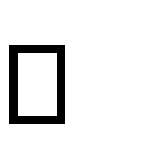 способствовать развитию профессиональных компетенций педагогов в условиях цифровой образовательной среды, востребованности использования современныхинформационно-коммуникативных и педагогических технологий путем внедренияразнообразных,	в том числе реверсивных, сетевых и дистанционных форм наставничества;содействовать увеличению числа закрепившихся в профессии педагогических кадров, в том числе молодых/начинающих педагогов;оказывать помощь в профессиональной и должностной адаптации педагога, в отношении которого осуществляется наставничество, к условиям осуществления педагогической деятельности конкретной образовательной организации, ознакомление с традициями и укладом школьной жизни, а также в преодолении профессиональных трудностей, возникающих при выполнении должностных обязанностей;обеспечивать формирование и развитие профессиональных знаний и навыков педагога, в отношении которого осуществляется наставничество;ускорять процесс профессионального становления и развития педагога, в отношении которых осуществляется наставничество, развитие их способности самостоятельно, качественно и ответственно выполнять возложенные функциональные обязанности в соответствии с замещаемой должностью;содействовать выработке навыков профессионального поведения педагогов, в отношении	которых	осуществляется	наставничество,	соответствующегопрофессионально-этическим принципам, а также требованиям, установленным законодательством;знакомить педагогов, в отношении которых осуществляется наставничество, с эффективными формами и методами индивидуальной работы и работы в коллективе, направленными на развитие их способности самостоятельно и качественно выполнять возложенные на них должностные обязанности, повышать свой профессиональный уровень.В образовательной организации применяются разнообразные формы наставничества («педагог – педагог», «руководитель образовательной организации – педагог»,«работодатель – студент», «педагог вуза/колледжа– молодой педагог образовательной организации» и другие) по отношению к наставнику или группе наставляемых.Применение форм наставничества выбирается в зависимости от цели персонализированной программы наставничества педагога, имеющихся профессиональных затруднений, запроса наставляемого и имеющихся кадровых ресурсов. Формы наставничества используются как в одном виде, так и в комплексе в зависимости от запланированных эффектов.Виртуальное (дистанционное) наставничество – дистанционная форма организации наставничества с использованием информационно- коммуникационных технологий, таких как видеоконференции, платформы для дистанционного обучения, социальные сети и онлайн-сообщества, тематические интернет-порталы и др. Обеспечивает постоянное профессиональное и творческое общение, обмен опытом между наставником и наставляемым, позволяет дистанционно сформировать пары«наставник – наставляемый», привлечь профессионалов и сформировать банк данных наставников, делает наставничество доступным для широкого круга лиц.Наставничество в группе – форма наставничества, когда один наставник взаимодействует с группой наставляемых одновременно (от двух и более человек).Краткосрочное или целеполагающее наставничество – наставники наставляемый встречаются по заранее установленному графику для постановкиконкретных целей, ориентированных на определенные краткосрочные результаты. Наставляемый должен приложить определенные усилия, чтобы проявить себя в период между встречами достичь поставленных целей.Реверсивное наставничество – профессионал младшего возраста становится наставником опытного работника по вопросам новых тенденций, технологий, а опытный педагог становится наставником молодого педагога в вопросах методики и организации учебно- воспитательного процесса.Ситуационное наставничество–наставник оказывает помощь или консультацию всякий раз, когда наставляемый нуждается в них. Как правило, рольнаставника состоит в том, чтобы обеспечить немедленное реагирование на ту или иную ситуацию, значимую для его подопечного.Скоростное наставничество – однократная встреча наставляемого (наставляемых) с наставником более высокого уровня с целью построения взаимоотношений с другими работниками, объединенными общими проблемами и интересами илиобменом опытом.Такие встречи помогают формулировать и устанавливать цели индивидуального развития и карьерного роста на основе информации, полученной из авторитетных источников, обменяться мнениями и личным опытом, а также наладить отношения«наставник – наставляемый» («равный – равному»).Традиционная форма наставничества («один-на-один») – взаимодействие между более опытным и начинающим работником в течение определенного продолжительного времени. Обычно проводится отбор наставника и наставляемого по определенным критериям: опыт, навыки, личностные характеристики и др.Форма наставничества «учитель – учитель» – способ реализации целевой модели наставничества через организацию взаимодействия наставнической пары«учитель профессионал – учитель, вовлеченный в различные формы поддержки и сопровождения».Форма наставничества «руководитель образовательной организации– учитель» способ реализации целевой модели наставничества через организацию взаимодействия наставнической пары «руководитель образовательной организации - учитель», нацеленную	на совершенствование образовательного взаимодействия и достижение желаемых результатов руководителем образовательной организации посредствомсоздания необходимых организационно-педагогических, кадровых, методических, психолого-педагогических условий и ресурсов.ОРГАНИЗАЦИЯ СИСТЕМЫ НАСТАВНИЧЕСТВАНаставничество организуется на основании приказа руководителя образовательной организации «Об утверждении положения о системе наставничества педагогических работников в образовательной организации» в рамках реализации плана методической работы на учебный год.Педагогический работник назначается наставником приказом руководителя образовательной организации.Персонализированной программы наставничества является приложением плана методической работы на учебный год и/или программы саморазвития педагога.Руководитель образовательной организации:осуществляет общее руководство и координацию внедрения и применения системынаставничества педагогических работников в образовательной организации; издает локальные акты образовательной организации о применении системы наставничества и организации наставничества педагогических работников в образовательной организации;            утверждает	куратора	реализации	программ	наставничества, способствует отбору наставников и наставляемых, а также утверждает их;утверждает план мероприятий по реализации Положения о системе наставничества педагогических работников в образовательной организации как одного из направлений системы методического сопровождения педагогов МБОУ Новобатайской СОШ № 9 имени капитана А.Н. Быкова (приложение 2);издает приказы о закреплении наставнических пар/групп с письменного согласия их участников на возложение на них дополнительных обязанностей, связанных с наставнической деятельностью;  способствует созданию сетевого взаимодействия в сфере наставничества, осуществляет контакты с различными учреждениями и организациями по проблемам наставничества (заключение договоров о сотрудничестве, о социальном партнерстве, проведение координационных совещаний, участие в конференциях, форумах, вебинарах, семинарах по проблемам наставничества ит.п.);          способствует организации условий для непрерывного повышения профессио- нального  мастерства	педагогических	работников, аккумулирования и распространения лучших практик наставничества педагогических работников.Куратор реализации программ наставничества:           назначается	руководителем	образовательной	организации	из	числа заместителей руководителя;своевременно (не менее одного раза в год) актуализирует информацию о наличии в образовательной организации педагогов, которых необходимо включить в наставническую деятельность в качестве наставляемых, на основе мониторинговых исследований методической грамотности учителей;  разрабатывает план мероприятий по реализации Положения о системе наставничества педагогических работников в образовательной организации как одного из направлений плана методической работы, представляет на заседании Школьного методического совета школы; формирует банк индивидуальных/групповых персонализированных программ наставничества педагогических работников, осуществляет описание наиболее успешного и эффективного опыта совместно со Школьным методическим советом;осуществляет координацию деятельности по наставничеству с ответственными и неформальными представителями региональной системы наставничества, с сетевыми педагогическими сообществами;организует повышение уровня профессионального мастерства наставников, в том числе на стажировочных площадках и в базовых школах с привлечением наставников из других образовательных организаций;     курирует	процесс	разработки	и	реализации	персонализированных программ наставничества в формате программ саморазвития педагогов;организует совместно с руководителем образовательной организации мониторинг реализации системы наставничества педагогических работников в образовательной организации;осуществляет мониторинг эффективности и результативности реализации системы наставничества в образовательной организации, оценку вовлеченности педагогов в различные формы наставничества и повышения квалификации педагогических работников, формирует итоговый аналитический отчет о реализации системы наставничества, реализации персонализированных программ наставничества педагогических работников.ПРАВА И ОБЯЗАННОСТИ НАСТАВНИКАПрава наставника:привлекать для оказания помощи наставляемому других педагогических работников образовательной организации с их согласия;знакомиться в установленном порядке с материалами личного дела наставляемого или получать другую информацию о лице, в отношении которого осуществляется наставничество;обращаться с заявлением к куратору и руководителю образовательной организации с просьбой о сложении с него обязанностей наставника;осуществлять мониторинг деятельности наставляемого в форме личной проверки выполнения заданий. 4.2. Обязанности наставника:  руководствоваться требованиями законодательства Российской Федерации, региональными и локальными нормативными правовыми актами образовательной организации при осуществлении наставнической деятельности;находиться во взаимодействии со Школьным методическим советом и Школьными методическими объединениями образовательной организации, осуществляющими работу с наставляемым по программе наставничества;      осуществлять	включение		молодого/начинающего специалиста	в	общественную		жизнь	коллектива,	содействовать	расширению общекультурного и профессионального кругозора, в том числе и на личном примере;создавать условия для созидания и научного поиска, творчества в педагогическом процессе через привлечение к инновационной деятельности;содействовать укреплению и повышению уровня престижности преподавательской деятельности, организуя участие в мероприятиях для молодых/начинающих педагоговразличных уровней (профессиональные конкурсы, конференции, форумы и др.); участвовать в обсуждении вопросов, связанных с педагогической деятельностью наставляемого, вносить предложения о его поощрении или применении мер дисциплинарного воздействия; рекомендовать участие наставляемого в профессиональных региональных и федеральных конкурсах, оказывать всестороннюю поддержку и методическое сопровождение.ПРАВА И ОБЯЗАННОСТИ НАСТАВЛЯЕМОГОПрава наставляемого:     Систематически повышать свой профессиональный уровень; участвовать в составлении персонализированной программы наставничества педагогических работников;обращаться к наставнику за помощью по вопросам, связанным с должностными обязанностями, профессиональной деятельностью;вносить на рассмотрение предложения по совершенствованию персонализированных программ наставничества педагогических работников образовательной организации;обращаться к куратору и руководителю образовательной организации с ходатайством о замене наставника.Обязанности наставляемого:               изучать Федеральный закон от 29 декабря 2012 г. № 273-ФЗ«Об образовании в Российской Федерации», иные федеральные, региональные, муниципальные и локальные нормативные правовые акты, регулирующие образовательную деятельность, деятельность в сфере наставничества педагогических работников;реализовывать мероприятия плана персонализированной программы наставничества в установленные сроки;           соблюдать правила внутреннего трудового распорядка образовательной организации;  знать обязанности, предусмотренные должностной инструкцией, основные направления профессиональной деятельности, полномочия и организацию работы в образовательной организации;выполнять указания и рекомендации наставника по исполнению должностных, профессиональных обязанностей;совершенствовать профессиональные навыки, практические приемы и способы качественного исполнения должностных обязанностей;           устранять совместно с наставником допущенные ошибки и выявленные затруднения;проявлять дисциплинированность, организованность и культуру в работе иучебе;учиться у наставника передовым, инновационным методам и формам работы, правильно строить свои взаимоотношения с ним.ПРОЦЕСС ФОРМИРОВАНИЯ ПАР И ГРУПП НАСТАВНИКОВ И ПЕДАГОГОВ, В ОТНОШЕНИИ КОТОРЫХ ОСУЩЕСТВЛЯЕТСЯ НАСТАВНИЧЕСТВОФормирование наставнических пар (групп) осуществляется по основным критериям:профессиональный профиль или личный опыт наставника должны соответствовать запросам наставляемого или наставляемых;у наставнической пары (группы) должен сложиться взаимный интерес и симпатия, позволяющие в будущем эффективно взаимодействовать в рамках программы наставничества.Формированию пар и групп «наставник – наставляемый» предшествует анализ мониторинговых исследований образовательной организации профессиональной грамотности педагога и/или на основании анализа степени реализации программы саморазвития педагога.Сформированные на добровольной основе с непосредственным участием куратора, наставников и педагогов, в отношении которых осуществляется наставничество, пары/группы утверждаются приказом директора образовательной организации.ЗАВЕРШЕНИЕ ПЕРСОНАЛИЗИРОВАННОЙ ПРОГРАММЫ НАСТАВНИЧЕСТ- ВАЗавершение персонализированной программы наставничества происходит в случае:завершения плана мероприятий персонализированной программы наставничества в полном объеме;по инициативе наставника или наставляемого и/или обоюдному решению (по уважительным обстоятельствам);по инициативе куратора (в случае не должного исполнения персонализированной программы наставничества в силу различных обстоятельств со стороны наставника и/или наставляемого–форс-мажора).Изменение сроков реализации персонализированной программы наставничества педагогических работников. По обоюдному согласию наставника и наставляемого/наставляемых педагогов возможно продление срока реализации персонализированной программы наставничества или корректировка ее содержания.УСЛОВИЯ ПУБЛИКАЦИИ РЕЗУЛЬТАТОВ ПЕРСОНАЛИЗИРОВАННОЙ ПРОГРАММЫ НАСТАВНИЧЕСТВА ПЕДАГОГИЧЕСКИХ РАБОТНИКОВ НА САЙТЕОБРАЗОВАТЕЛЬНОЙ ОРГАНИЗАЦИИДля размещения информации о реализации персонализированной программы наставничества педагогических работников на официальном сайтеобразовательной организации создается специальный раздел (рубрика). На сайте размещаются сведения о реализуемых персонализированных программах наставничества педагогических работников, базы наставников и наставляемых, лучшие кейсы персонализированных программ наставничества педагогических работников, федеральная, региональная и локальная нормативно-правовая база в сфере наставничества педагогических работников, методические рекомендации, новости и анонсы мероприятий и программ наставничества педагогических работников в образовательной организации и др.Результаты персонализированных программ наставничества педагогических работников в образовательной организации публикуются после их завершения.ЗАКЛЮЧИТЕЛЬНЫЕ ПОЛОЖЕНИЯНастоящее Положение вступает в силу с момента утверждения руководителем образовательной организации действует бессрочно.В настоящее Положение могут быть внесены изменения и дополнения в соответствии с вновь принятыми законодательными и иными нормативными актами Российской Федерации и вновь принятыми локальными актами образовательной	организации.ПРИЛОЖЕНИЕ 1ПЕРСОНАЛИЗИРОВАННАЯ ПРОГРАММА НАСТАВНИЧЕСТВАДата составления программы:Подпись куратора реализации программ наставничествав МБОУ Новобатайской СОШ № 9 имени капитана А.Н. Быкова	) Подпись наставника	(	)Подпись наставляемого	 	(	)ПРИЛОЖЕНИЕ 2ПЛАН МЕРОПРИЯТИЙ ПО РЕАЛИЗАЦИИ ПОЛОЖЕНИЯ О СИСТЕМЕ НАСТАВНИЧЕСТВА ПЕДАГОГИЧЕСКИХ РАБОТНИКОВМБОУ Кагальницкой СОШ №1  Актуальность	составленияпрограммы наставничестваЦель программыПланируемый результатФорма наставничестваВид наставничестваУчастники наставнической деятельностиУчастники наставнической деятельностиУчастники наставнической деятельностиНаставникНаставляемый/наставляемыеЭтап практической реализации программы. Организация работы наставнических пар/группЭтап практической реализации программы. Организация работы наставнических пар/группЭтап практической реализации программы. Организация работы наставнических пар/группЭтап совместной работыЭтап совместной работыЭтап совместной работыПеречень мероприятийСрок выполненияРезультатЭтап завершение наставничестваЭтап завершение наставничестваЭтап завершение наставничестваПеречень мероприятийСрок выполненияРезультат№Наименование этапаСодержание деятельности и план мероприятий1Подготовкаусловий	дляреализации системы наставничестваПодготовка и принятие локальных нормативных правовых актов образовательной организации:приказ «Об утверждении положения о системе наставничества педагогических работников в образовательной организации»;приказ об утверждении куратора реализации программ наставничества;план мероприятий по реализации Положения о системе наставничества	педагогических работников в образовательной организации;приказ о закреплении наставнических пар/групп с письменного согласия их участников на возложение на них дополнительных обязанностей, связанных с наставнической деятельностью;     подготовка	персонализированных	программнаставничества	(при	наличии	в	организации наставляемых);2Формирование банка наставляемыхпроведение мониторинговых исследований профессиональной компетентности педагогованализ данных результатов мониторинга и сбор информации о профессиональных запросах педагогов;  формирование		банка		данных		наставляемых, обеспечение	согласий	на	сбор	и	обработкуперсональных данных;3Формирование банка наставниковпроведение	мониторинговых	исследований профессиональной компетентности педагогов;анализ	данных	среди потенциальных наставников;формирование банка данных наставников, обеспечение согласий на сбор и обработку персональных данных;4Отбор и обучениеанализ банка наставников и выбор подходящих для конкретной персонализированной программы наставничества педагога /группы педагогов;обучение наставников для работы с наставляемыми; подготовка методических материалов для сопровождениянаставнической деятельности;проведение консультаций для наставников; организация обмена опытом среди наставников;5Организация	и осуществлениеработы наставнических пар/группформирование наставнических пар/групп;уточнение	разработан-ных персонализированных программ наставничества для каждой пары/группы;организация совместной работы групп в соответствии с перечнем мероприятий;организация		психолого-педагогической поддержки	сопровождения	наставляемых, несформировавших пару или группу (при необходимости), про-должение	поиска наставника/наставников;6Завершение программ наставничествапроведение мероприятия по предъявлению полученного опыта наставляемым (открытый урок, практикум, выступление на школьных педагогических чтениях,выступление на заседании школьного методическогообъединения и т. д.);представление наставляемым Школьному методическому совету анализа проведенного мероприятия;проведение мониторинговых исследований поопределению у наставляемого уровня достижения плани- руемого	результата	программы наставничества;проведение	итогового	мероприятия	по выявлению лучших практик наставничества;7Информацион- ная поддержка системынаставничестваинформирование	о	мероприятиях	системы наставничества педагогов школы